ANSWER KEY – CODE: 70135. How often do people celebrate the festival?36. Why  did your friends save money?37. There didn’t use to be many shops in this street.38. In spite of the heavy rain, we went to school on time.39. How far is it from your house to the supermarket?40. We were moved at the end of the film.ANSWER KEY – CODE: 70235. How often does the festival take place ?36. How did they decorate their house?37. There didn’t use to be many tall buildings in the city.38. Despite the  horror film, we want to see it again.39. It’s about 120 km from Ho Chi Minh City to Vung Tau.40. Critics were disappointed at his performance as King Lear.  ANSWER KEY – CODE: 70335. Why  did your friends save money?36. How often do people celebrate the festival?37. In spite of the heavy rain, we went to school on time.38. How far is it from your house to the supermarket?39. There didn’t use to be many shops in this street.40. We were moved at the end of the film.ANSWER KEY – CODE: 70435. How did they decorate their house?36. How often does the festival take place ?37. It’s about 120 km from Ho Chi Minh City to Vung Tau.38. Despite the  horror film, we want to see it again.39. There didn’t use to be many tall buildings in the city.40. Critics were disappointed at his performance as King LearCâuChọnCâuChọnCâuChọnCâuChọnCâuChọn1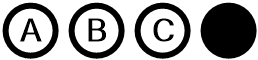 815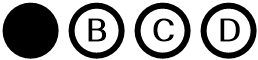 21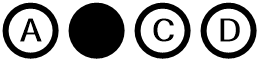 282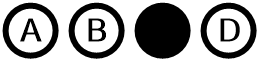 91622293101723304111824315121925326132026337142734CâuChọnCâuChọnCâuChọnCâuChọnCâuChọn18152128291622293101723304111824315121925326132026337142734CâuChọnCâuChọnCâuChọnCâuChọnCâuChọn18152128291622293101723304111824315121925326132026337142734CâuChọnCâuChọnCâuChọnCâuChọnCâuChọn18152128291622293101723304111824315121925326132026337142734